Washington Union Football  2020/21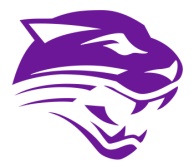 Date:			 Game:					 JV:		Varsity:12/31/20              Scrimmage vs Clovis East @ (Lamonica) 9:30 am        11:00 am  1/8/21	           Lemoore @ WUHS		                        5:00 pm	7:00 pm1/15/21                   WUHS @ Kingsburg			 5:00 pm	7:00 pm1/22/21                    WUHS @ Atwater                                     5:00 pm       7:00 pm1/29/21	            WUHS @ Selma                                        5:00 pm       7:30 pm	2/5/21	            SJM @  WUHS                                           5:00 pm	7:00 pm2/12/21	            Monache @ WUHS                                  5:00 pm	7:00 pm2/19/21                     BYE2/26/21		 Chowchilla @ WUHS (Homecoming)  5:00 pm	7:00 pm3/5/21		 WUHS @ Liberty                           	  5:00 pm	7:00 pm3/12/21                   Yosemite @ WUHS  (Sr. Night)               5:00 pm      7:00 pm3/19/21		 WUHS @ Kerman                                      5:00 pm	7:00 pm3/26/21		Playoffs                                                                             7:00 pm4/2/21		Playoffs                                                                             7:00 pm4/9/21		Playoffs                                                                             7:00 pmState Bowl Game:	 4/16-17/21	                                                                     TBAHead Coach  Paul Holland	